AAH South Sudan							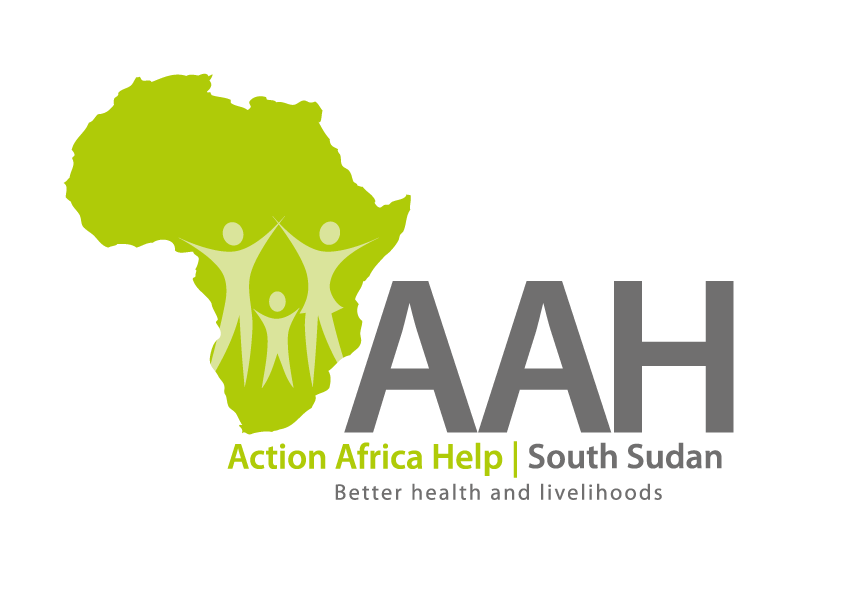 Juba Office: off Munuki Road,Next to South Sudan Civil Service Commission Kenya, Somali, South Sudan, Uganda, Zambia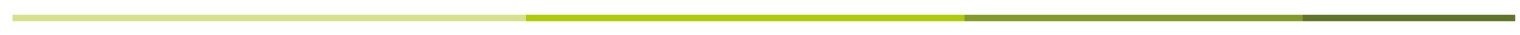 SCOPE OF THE MEDICAL AND GPA/GL COVERThe number of staff to be covered is 265 where each staff will be covered for both medical and GPA/GL Insurance Cover.  60 staff will be covered up to a maximum of 5 dependents while 205 staff will be covered up to a maximum of 3 dependents.Overall Maximum inpatient Covered Benefit per family per Annum 10,000 USD Summary of benefits that must be included in the cover are;
Comprehensive and flexible hospitalization (inpatient) cover, which includes the following services:Overall Maximum Outpatient   Cover Benefit per family per Annum 2000 USDThe outpatient cover will cater for all routine outpatient services .The minimum proposed benefits for the cover are:Medical claims incurred outside the geographical scope and /or the geographical area where no credit facilities are available shall be settled on reimbursement at 100% both inpatient and outpatient limits.Surgical fees, Anesthesia & theatre chargesDiagnostic tests, Prescription drugs and materials In patient Prescribed PhysiotherapyPrescription drugs on dischargeRoad ambulance evacuation leading to hospitalizationAir Tickets for urgent referrals to Uganda, Kenya, Ethiopia, Sudan, Rwanda, and Egypt for treatment not available in South Sudan.Evacuation –emergency rescue by road or air for Patient Pre-existing / chronic conditions on full disclosure at the time of joining & HIV/AIDS and related conditions Inpatient Dental treatment (illness related) excluding prostheses & implantsIllness related maxillofacial  surgeryPsychiatry and psychotherapyOncology/Cancer  treatment covered to full cover limitAcute Renal Dialysis during hospitalization covered to full cover limit Day-care surgery Referral Treatment outside South SudanX-ray, CT, MRI and PET scans Reconstructive surgery following an accidentOrgan Transplants Illness related Reconstructive surgery In Patient non accidental OphthalmologyInternational Hospitalization Overseas referralCongenital and genetic  conditions defects Maternity – Antenatal  &  Post-natal        There shall be a maternity benefit of Minimum US$1000.00 for principal members and spouse        per family per annum to cater for all pregnancy and confinement related hospitalization.                                                                                                                                                                                                                                                                                      All claims from pre-existing pregnancies to be payable under the maternity benefit above.                                                                                                                                                                                                                                                                                        Emergency caesarian section to be catered for under the standard inpatient benefits at a minimum sublimit of US$1800 per family per annum.Funeral ExpensesLast Expense Minimum  limit   US$1000 per family  per annumIn the event of death of the insured person during the cover period, on receipt of satisfactory proof of death in writing, the Insurance will be required to pay the amount of Minimum US$1,000 to the policy holder or designated beneficiary within 24 hours upon receipt of proper documentation.Outpatient Consultation as per set tariff Prescription drugs and Materials  Prescribed Diagnostic tests (CT Scan and MRI)Prescribed Physiotherapy Pre-existing / chronic conditions on full disclosureHIV/AIDS (Adherence and Nutritional counseling; Follow-up every 3 months; Prevention of mother to child transmission (PMTCT); ARV’s and monitoring; Opportunistic Infections.Psychiatry and psychotherapyOutpatient Oncology/Cancer  CT, MRI , Angiography and PET scansCongenital and genetic  conditions defects Dental - Stand-alone
Minimum Benefit: US$. 250.00- Per family per annum 

The Cost of Dental Consultation resulting in treatment expenses, inclusive of
• Anesthetist’s fees
• Hospital and Operating Theatre cost,
• Fillings
• Extraction
• Root canal
• Scaling necessitated by a medical condition and prescribed by appointed dentist once a year                                                                                                                              •Replacement or repair of old dentures bridges and plates unless damage to dentures, bridges and plates becomes necessary as a result of accidentOptical Services includes frames & lenses        Optical Stand-alone
        Minimum Benefit : US$250.00 Per person per annum
• Outpatient ophthalmologists expenses
• Change of lenses by prescription.
• Contact lenses
• Laser correction of eye sight to the full limit
• Photo chromatic and/or antiglare lenses
• Plano lenses
• Optical frames payable to the full optical limit. Members entitled to at least one frame every year.